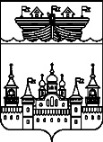 ЗЕМСКОЕ СОБРАНИЕ ВОСКРЕСЕНСКОГО МУНИЦИПАЛЬНОГО РАЙОНА НИЖЕГОРОДСКОЙ ОБЛАСТИРЕШЕНИЕ26 декабря  2019 года	№130О прогнозе социально-экономического развития Воскресенского муниципального района Нижегородской области на среднесрочный период  (на 2020 год и на плановый период 2021-2024г.г.)Заслушав и обсудив информацию начальника отдела экономики, прогнозирования и ресурсов администрации района И.В.Агеевой о прогнозе социально-экономического развития Воскресенского муниципального района Нижегородской области на среднесрочный период  (на 2020 год и на плановый период 2021-2024г.г.),Земское собрание района решило:Информацию о прогнозе социально-экономического развития Воскресенского муниципального района Нижегородской области на среднесрочный период  (на 2020 год и на плановый период 2021-2024г.г.)  согласно приложения принять к сведению.Председатель                                                                           Глава местногоЗемского собрания района                                                     самоуправления района                            С.И.Доронин                                                                          Н.В.ГорячевПриложение к решению Земского собрания Воскресенского муниципального района Нижегородской области от 26.12.2019 №130О прогнозе социально-экономического развитияВоскресенского муниципального района Нижегородской областина среднесрочный период (на 2020 год и на плановый период 2021 - 2024 годов)Социально-экономическое развитие Воскресенского района на среднесрочную перспективу формируется с учетом действующей нормативно-правовой базы: - Бюджетного кодекса РФ, - Федерального закона от 28 июня 2014 года N172-ФЗ "О стратегическом планировании в Российской Федерации", - Закона Нижегородской области от 26 февраля 2015 года N24-З "О стратегическом планировании в Нижегородской области", - постановления администрации Воскресенского муниципального района Нижегородской области от 3 ноября 2015 года №1067 «О порядке разработки, корректировки, осуществления мониторинга и контроля реализации прогноза социально-экономического развития Воскресенского муниципального района Нижегородской области на среднесрочный период».Основу формирования прогнозных параметров составляет анализ тенденций развития экономики района за предшествующий период, а также оценка основных показателей социально-экономического развития в 2019 году.При расчете основных социально-экономических показателей среднесрочного Прогноза: - учтены планы развития предприятий района, мероприятия, реализация которых предусмотрена муниципальной программой "Развитие производительных сил Воскресенского муниципального района на 2013 - 2020 годы", - использованы прогноз среднегодовых индексов потребительских цен (тарифов) на товары и услуги по Нижегородской области до 2024 года, рекомендованный Министерством экономики Нижегородской области, и Основные параметры прогноза социально-экономического развития Нижегородской области на среднесрочный период (на 2020 год и на плановый период 2021 и 2022 годов) и на период до 2024 года (Приложение 1).Основные показатели, характеризующие налогооблагаемую базу на 2020-2024 годы по Воскресенскому муниципальному району Нижегородской области (Приложение 2), являются основой формирования бюджета района на 2020 год и на период 2021 - 2024 годов.Информационная база формирования среднесрочного Прогноза:- данные статистического и налогового учета за 2018 год, 1 квартал 2019 года;- параметры среднесрочного прогноза социально-экономического развития Нижегородской области на 2020 год и на период до 2024 года;- муниципальная программа "Развитие производительных сил Воскресенского муниципального района на 2013 - 2020 годы";- прогнозы экономического развития хозяйствующих субъектов.Приложение 1 к прогнозу Воскресенского муниципального района Нижегородской областина среднесрочный период (на 2020 год и на плановый период 2021 и 2022 годов) и на период до 2024 годаОсновные параметры прогноза социально-экономического развития Нижегородской области на среднесрочный период (на 2020 год и на плановый период 2021 и 2022 годов) и на период до 2024 годаПриложение 2 к прогнозу Воскресенского муниципального районаНижегородской области на среднесрочный период  (на 2020 год и на плановый период 2021 и 2022 годов) и на период до 2024 годаПрогнозосновных социально-экономических показателей на 2020 – 2024 годы по Воскресенскому муниципальному району Нижегородской областиПоказатели2018201920192019201920202020202020202020202020202020202120212021202120212021202220222022202220222022202220232023202320232023202320232024202420242024202420242024Показателифактспра-вочно: прог-нозоценкаоценкаоценкабазовыйбазовыйбазовыйцеле-войцеле-войцеле-войцеле-войцеле-войбазо-выйцеле-войцеле-войцеле-войцеле-войцеле-войбазо-выйбазо-выйбазо-выйбазо-выйцеле-войцеле-войцеле-войбазо-выйбазо-выйбазо-выйцеле-войцеле-войцеле-войбазо-выйбазо-выйбазо-выйбазо-выйцеле-войцеле-войцеле-войПоказателифактспра-вочно: прог-нозоценкаоценкаоценкаПрогнозПрогнозПрогнозПрогнозПрогнозПрогнозПрогнозПрогнозПрогнозПрогнозПрогнозПрогнозПрогнозПрогнозПрогнозПрогнозПрогнозПрогнозПрогнозПрогнозПрогнозПрогнозПрогнозПрогнозПрогнозПрогнозПрогнозПрогнозПрогнозПрогнозПрогнозПрогнозПрогнозПрогнозИндекс потребительских ценИндекс потребительских ценИндекс потребительских ценИндекс потребительских ценИндекс потребительских ценИндекс потребительских ценИндекс потребительских ценИндекс потребительских ценИндекс потребительских ценИндекс потребительских ценИндекс потребительских ценИндекс потребительских ценИндекс потребительских ценИндекс потребительских ценИндекс потребительских ценИндекс потребительских ценИндекс потребительских ценИндекс потребительских ценИндекс потребительских ценИндекс потребительских ценИндекс потребительских ценИндекс потребительских ценИндекс потребительских ценИндекс потребительских ценИндекс потребительских ценИндекс потребительских ценИндекс потребительских ценИндекс потребительских ценИндекс потребительских ценИндекс потребительских ценИндекс потребительских ценИндекс потребительских ценИндекс потребительских ценИндекс потребительских ценИндекс потребительских ценИндекс потребительских ценИндекс потребительских ценИндекс потребительских ценИндекс потребительских ценИндекс потребительских ценв среднем за год, в % к предыдущему году103,7104,2-104,6105105105103,7-104103,7-104103,7-104103,7-104103,7-104103,7-104103,7-104103,7-104104104104104104104104104104104104104104104104104104104104104104104104104104104Валовой региональный продуктВаловой региональный продуктВаловой региональный продуктВаловой региональный продуктВаловой региональный продуктВаловой региональный продуктВаловой региональный продуктВаловой региональный продуктВаловой региональный продуктВаловой региональный продуктВаловой региональный продуктВаловой региональный продуктВаловой региональный продуктВаловой региональный продуктВаловой региональный продуктВаловой региональный продуктВаловой региональный продуктВаловой региональный продуктВаловой региональный продуктВаловой региональный продуктВаловой региональный продуктВаловой региональный продуктВаловой региональный продуктВаловой региональный продуктВаловой региональный продуктВаловой региональный продуктВаловой региональный продуктВаловой региональный продуктВаловой региональный продуктВаловой региональный продуктВаловой региональный продуктВаловой региональный продуктВаловой региональный продуктВаловой региональный продуктВаловой региональный продуктВаловой региональный продуктВаловой региональный продуктВаловой региональный продуктВаловой региональный продуктВаловой региональный продуктмлрд руб.1381
(оценка)1449,41473,21473,21473,21564,31564,31564,31574,51574,51574,51574,51574,51669,71700,21700,21700,21700,21700,21784,91784,91784,91784,91836,21836,21836,21911,41911,41911,41977,71977,71977,72051,82051,82051,82051,8213221322132индекс физического объема, % к предыдущему году 102,9
(оценка)102102102102102,1102,1102,1102,8102,8102,8102,8102,8102,5103,8103,8103,8103,8103,8102,6102,6102,6102,6103,8103,8103,8102,8102,8102,8103,6103,6103,6102,9102,9102,9102,9103,7103,7103,7Продукция промышленностиПродукция промышленностиПродукция промышленностиПродукция промышленностиПродукция промышленностиПродукция промышленностиПродукция промышленностиПродукция промышленностиПродукция промышленностиПродукция промышленностиПродукция промышленностиПродукция промышленностиПродукция промышленностиПродукция промышленностиПродукция промышленностиПродукция промышленностиПродукция промышленностиПродукция промышленностиПродукция промышленностиПродукция промышленностиПродукция промышленностиПродукция промышленностиПродукция промышленностиПродукция промышленностиПродукция промышленностиПродукция промышленностиПродукция промышленностиПродукция промышленностиПродукция промышленностиПродукция промышленностиПродукция промышленностиПродукция промышленностиПродукция промышленностиПродукция промышленностиПродукция промышленностиПродукция промышленностиПродукция промышленностиПродукция промышленностиПродукция промышленностиПродукция промышленностиИндекс промышленного производства, % к предыдущему году102,7102,4102,4102,4102,4102,6102,6102,6103,7103,7103,7103,7103,7102,9104,5104,5104,5104,5104,5102,9102,9102,9102,9104,5104,5104,5103,1103,1103,1104,3104,3104,3103,2103,2103,2103,2104,4104,4104,4Объем отгруженных товаров собственного производства, выполненных работ и услуг собственными силами по обрабатывающим производствам, млрд руб.1376,81377,21451,41451,41451,41544,31544,31544,31562,31562,31562,31562,31562,31653,31701,21701,21701,21701,21701,21773,41773,41773,41773,41855,91855,91855,91907,81907,81907,82020,92020,92020,92060,22060,22060,22060,22208,92208,92208,9Индекс производства по обрабатывающим производствам, % к предыдущему году103,2102,5102,5102,5102,5102,8102,8102,8104104104104104103,1104,9104,9104,9104,9104,9103,1103,1103,1103,1104,9104,9104,9103,3103,3103,3104,6104,6104,6103,4103,4103,4103,4104,7104,7104,7Продукция сельского хозяйства во всех категориях хозяйствПродукция сельского хозяйства во всех категориях хозяйствПродукция сельского хозяйства во всех категориях хозяйствПродукция сельского хозяйства во всех категориях хозяйствПродукция сельского хозяйства во всех категориях хозяйствПродукция сельского хозяйства во всех категориях хозяйствПродукция сельского хозяйства во всех категориях хозяйствПродукция сельского хозяйства во всех категориях хозяйствПродукция сельского хозяйства во всех категориях хозяйствПродукция сельского хозяйства во всех категориях хозяйствПродукция сельского хозяйства во всех категориях хозяйствПродукция сельского хозяйства во всех категориях хозяйствПродукция сельского хозяйства во всех категориях хозяйствПродукция сельского хозяйства во всех категориях хозяйствПродукция сельского хозяйства во всех категориях хозяйствПродукция сельского хозяйства во всех категориях хозяйствПродукция сельского хозяйства во всех категориях хозяйствПродукция сельского хозяйства во всех категориях хозяйствПродукция сельского хозяйства во всех категориях хозяйствПродукция сельского хозяйства во всех категориях хозяйствПродукция сельского хозяйства во всех категориях хозяйствПродукция сельского хозяйства во всех категориях хозяйствПродукция сельского хозяйства во всех категориях хозяйствПродукция сельского хозяйства во всех категориях хозяйствПродукция сельского хозяйства во всех категориях хозяйствПродукция сельского хозяйства во всех категориях хозяйствПродукция сельского хозяйства во всех категориях хозяйствПродукция сельского хозяйства во всех категориях хозяйствПродукция сельского хозяйства во всех категориях хозяйствПродукция сельского хозяйства во всех категориях хозяйствПродукция сельского хозяйства во всех категориях хозяйствПродукция сельского хозяйства во всех категориях хозяйствПродукция сельского хозяйства во всех категориях хозяйствПродукция сельского хозяйства во всех категориях хозяйствПродукция сельского хозяйства во всех категориях хозяйствПродукция сельского хозяйства во всех категориях хозяйствПродукция сельского хозяйства во всех категориях хозяйствПродукция сельского хозяйства во всех категориях хозяйствПродукция сельского хозяйства во всех категориях хозяйствПродукция сельского хозяйства во всех категориях хозяйствв действующих ценах, млрд руб.66,980,171,371,371,374,674,674,675,475,475,475,475,477,980,180,180,180,180,181,581,581,581,585,285,285,285,685,685,690,890,890,89090909096,896,896,8индекс физического объема, % к предыдущему году99,6101,7101,7101,7101,7101,4101,4101,4102,5102,5102,5102,5102,5101102,7102,7102,7102,7102,7101101101101102,7102,7102,7101,2101,2101,2102,7102,7102,7101,3101,3101,3101,3102,7102,7102,7Оборот розничной торговлиОборот розничной торговлиОборот розничной торговлиОборот розничной торговлиОборот розничной торговлиОборот розничной торговлиОборот розничной торговлиОборот розничной торговлиОборот розничной торговлиОборот розничной торговлиОборот розничной торговлиОборот розничной торговлиОборот розничной торговлиОборот розничной торговлиОборот розничной торговлиОборот розничной торговлиОборот розничной торговлиОборот розничной торговлиОборот розничной торговлиОборот розничной торговлиОборот розничной торговлиОборот розничной торговлиОборот розничной торговлиОборот розничной торговлиОборот розничной торговлиОборот розничной торговлиОборот розничной торговлиОборот розничной торговлиОборот розничной торговлиОборот розничной торговлиОборот розничной торговлиОборот розничной торговлиОборот розничной торговлиОборот розничной торговлиОборот розничной торговлиОборот розничной торговлиОборот розничной торговлиОборот розничной торговлиОборот розничной торговлиОборот розничной торговлив действующих ценах, млрд руб.739780,5780,5780,5780,5824,8824,8824,8832,1832,1832,1832,1832,1877,5889,6889,6889,6889,6889,6935,5935,5935,5935,5952,9952,9952,9998,2998,2998,21022,81022,81022,81066,11066,11066,11066,11095,61095,61095,6индекс физического объема, % к предыдущему году103,1102102102102102,1102,1102,1103103103103103102,5103103103103103102,6102,6102,6102,6103,1103,1103,1102,7102,7102,7103,3103,3103,3102,8102,8102,8102,8103,1103,1103,1Объем платных услуг населениюОбъем платных услуг населениюОбъем платных услуг населениюОбъем платных услуг населениюОбъем платных услуг населениюОбъем платных услуг населениюОбъем платных услуг населениюОбъем платных услуг населениюОбъем платных услуг населениюОбъем платных услуг населениюОбъем платных услуг населениюОбъем платных услуг населениюОбъем платных услуг населениюОбъем платных услуг населениюОбъем платных услуг населениюОбъем платных услуг населениюОбъем платных услуг населениюОбъем платных услуг населениюОбъем платных услуг населениюОбъем платных услуг населениюОбъем платных услуг населениюОбъем платных услуг населениюОбъем платных услуг населениюОбъем платных услуг населениюОбъем платных услуг населениюОбъем платных услуг населениюОбъем платных услуг населениюОбъем платных услуг населениюОбъем платных услуг населениюОбъем платных услуг населениюОбъем платных услуг населениюОбъем платных услуг населениюОбъем платных услуг населениюОбъем платных услуг населениюОбъем платных услуг населениюОбъем платных услуг населениюОбъем платных услуг населениюОбъем платных услуг населениюОбъем платных услуг населениюОбъем платных услуг населениюв действующих ценах, млрд руб.182,4194,9194,9194,9194,9207,1207,1207,1207,5207,5207,5207,5207,5221,7222,5222,5222,5222,5222,5237,4237,4237,4237,4238,8238,8238,8254,6254,6254,6256,6256,6256,6273,5273,5273,5273,5276,2276,2276,2индекс физического объема, % к предыдущему году102,8100,7100,7100,7100,7101,9101,9101,9102,1102,1102,1102,1102,1102,4102,6102,6102,6102,6102,6102,6102,6102,6102,6102,8102,8102,8102,8102,8102,8103103103103103103103103,2103,2103,2Инвестиции в основной капитал за счет всех источников финансированияИнвестиции в основной капитал за счет всех источников финансированияИнвестиции в основной капитал за счет всех источников финансированияИнвестиции в основной капитал за счет всех источников финансированияИнвестиции в основной капитал за счет всех источников финансированияИнвестиции в основной капитал за счет всех источников финансированияИнвестиции в основной капитал за счет всех источников финансированияИнвестиции в основной капитал за счет всех источников финансированияИнвестиции в основной капитал за счет всех источников финансированияИнвестиции в основной капитал за счет всех источников финансированияИнвестиции в основной капитал за счет всех источников финансированияИнвестиции в основной капитал за счет всех источников финансированияИнвестиции в основной капитал за счет всех источников финансированияИнвестиции в основной капитал за счет всех источников финансированияИнвестиции в основной капитал за счет всех источников финансированияИнвестиции в основной капитал за счет всех источников финансированияИнвестиции в основной капитал за счет всех источников финансированияИнвестиции в основной капитал за счет всех источников финансированияИнвестиции в основной капитал за счет всех источников финансированияИнвестиции в основной капитал за счет всех источников финансированияИнвестиции в основной капитал за счет всех источников финансированияИнвестиции в основной капитал за счет всех источников финансированияИнвестиции в основной капитал за счет всех источников финансированияИнвестиции в основной капитал за счет всех источников финансированияИнвестиции в основной капитал за счет всех источников финансированияИнвестиции в основной капитал за счет всех источников финансированияИнвестиции в основной капитал за счет всех источников финансированияИнвестиции в основной капитал за счет всех источников финансированияИнвестиции в основной капитал за счет всех источников финансированияИнвестиции в основной капитал за счет всех источников финансированияИнвестиции в основной капитал за счет всех источников финансированияИнвестиции в основной капитал за счет всех источников финансированияИнвестиции в основной капитал за счет всех источников финансированияИнвестиции в основной капитал за счет всех источников финансированияИнвестиции в основной капитал за счет всех источников финансированияИнвестиции в основной капитал за счет всех источников финансированияИнвестиции в основной капитал за счет всех источников финансированияИнвестиции в основной капитал за счет всех источников финансированияИнвестиции в основной капитал за счет всех источников финансированияИнвестиции в основной капитал за счет всех источников финансированияв действующих ценах, млрд руб.259270,4277277277296,7296,7296,7311,9311,9311,9311,9311,9318,1349,1349,1349,1349,1349,1341,8341,8341,8341,8387,8387,8387,8367,2367,2367,2429,5429,5429,5394,8394,8394,8394,8474,4474,4474,4индекс физического объема, % к году предыдущему102,8101101,8101,8101,8103-104103-104103-104108,3108,3108,3108,3108,3103107,5107,5107,5107,5107,5103,2103,2103,2103,2106,7106,7106,7103,2103,2103,2106,4106,4106,4103,2103,2103,2103,2106106106Объем работ, выполненных по виду деятельности "строительство"Объем работ, выполненных по виду деятельности "строительство"Объем работ, выполненных по виду деятельности "строительство"Объем работ, выполненных по виду деятельности "строительство"Объем работ, выполненных по виду деятельности "строительство"Объем работ, выполненных по виду деятельности "строительство"Объем работ, выполненных по виду деятельности "строительство"Объем работ, выполненных по виду деятельности "строительство"Объем работ, выполненных по виду деятельности "строительство"Объем работ, выполненных по виду деятельности "строительство"Объем работ, выполненных по виду деятельности "строительство"Объем работ, выполненных по виду деятельности "строительство"Объем работ, выполненных по виду деятельности "строительство"Объем работ, выполненных по виду деятельности "строительство"Объем работ, выполненных по виду деятельности "строительство"Объем работ, выполненных по виду деятельности "строительство"Объем работ, выполненных по виду деятельности "строительство"Объем работ, выполненных по виду деятельности "строительство"Объем работ, выполненных по виду деятельности "строительство"Объем работ, выполненных по виду деятельности "строительство"Объем работ, выполненных по виду деятельности "строительство"Объем работ, выполненных по виду деятельности "строительство"Объем работ, выполненных по виду деятельности "строительство"Объем работ, выполненных по виду деятельности "строительство"Объем работ, выполненных по виду деятельности "строительство"Объем работ, выполненных по виду деятельности "строительство"Объем работ, выполненных по виду деятельности "строительство"Объем работ, выполненных по виду деятельности "строительство"Объем работ, выполненных по виду деятельности "строительство"Объем работ, выполненных по виду деятельности "строительство"Объем работ, выполненных по виду деятельности "строительство"Объем работ, выполненных по виду деятельности "строительство"Объем работ, выполненных по виду деятельности "строительство"Объем работ, выполненных по виду деятельности "строительство"Объем работ, выполненных по виду деятельности "строительство"Объем работ, выполненных по виду деятельности "строительство"Объем работ, выполненных по виду деятельности "строительство"Объем работ, выполненных по виду деятельности "строительство"Объем работ, выполненных по виду деятельности "строительство"Объем работ, выполненных по виду деятельности "строительство"индекс физического объема, % к предыдущему году85100,5100,5100,5100,5101101101105,3105,3105,3105,3105,3101,2104,5104,5104,5104,5104,5102102102102104,3104,3104,3102,3102,3102,3104,2104,2104,2102,5102,5102,5102,5104104104Фонд заработной платыФонд заработной платыФонд заработной платыФонд заработной платыФонд заработной платыФонд заработной платыФонд заработной платыФонд заработной платыФонд заработной платыФонд заработной платыФонд заработной платыФонд заработной платыФонд заработной платыФонд заработной платыФонд заработной платыФонд заработной платыФонд заработной платыФонд заработной платыФонд заработной платыФонд заработной платыФонд заработной платыФонд заработной платыФонд заработной платыФонд заработной платыФонд заработной платыФонд заработной платыФонд заработной платыФонд заработной платыФонд заработной платыФонд заработной платыФонд заработной платыФонд заработной платыФонд заработной платыФонд заработной платыФонд заработной платыФонд заработной платыФонд заработной платыФонд заработной платыФонд заработной платыФонд заработной платыв действующих ценах, млрд руб.482512,4515,7515,7515,7551,8551,8551,8551,8551,8551,8551,8551,8588,2588,2588,2588,2588,2588,2630,6630,6630,6630,6630,6630,6630,6677,9677,9677,9677,9677,9677,9726,6726,6726,6726,6726,6726,6726,6темп роста в действующих ценах, % к предыдущему году108,42106,2107107107107107107107107107107107106,6106,6106,6106,6106,6106,6107,2107,2107,2107,2107,2107,2107,2107,5107,5107,5107,5107,5107,5107,2107,2107,2107,2107,2107,2107,2Среднемесячная заработная плата (по полному кругу организаций) Среднемесячная заработная плата (по полному кругу организаций) Среднемесячная заработная плата (по полному кругу организаций) Среднемесячная заработная плата (по полному кругу организаций) Среднемесячная заработная плата (по полному кругу организаций) Среднемесячная заработная плата (по полному кругу организаций) Среднемесячная заработная плата (по полному кругу организаций) Среднемесячная заработная плата (по полному кругу организаций) Среднемесячная заработная плата (по полному кругу организаций) Среднемесячная заработная плата (по полному кругу организаций) Среднемесячная заработная плата (по полному кругу организаций) Среднемесячная заработная плата (по полному кругу организаций) Среднемесячная заработная плата (по полному кругу организаций) Среднемесячная заработная плата (по полному кругу организаций) Среднемесячная заработная плата (по полному кругу организаций) Среднемесячная заработная плата (по полному кругу организаций) Среднемесячная заработная плата (по полному кругу организаций) Среднемесячная заработная плата (по полному кругу организаций) Среднемесячная заработная плата (по полному кругу организаций) Среднемесячная заработная плата (по полному кругу организаций) Среднемесячная заработная плата (по полному кругу организаций) Среднемесячная заработная плата (по полному кругу организаций) Среднемесячная заработная плата (по полному кругу организаций) Среднемесячная заработная плата (по полному кругу организаций) Среднемесячная заработная плата (по полному кругу организаций) Среднемесячная заработная плата (по полному кругу организаций) Среднемесячная заработная плата (по полному кругу организаций) Среднемесячная заработная плата (по полному кругу организаций) Среднемесячная заработная плата (по полному кругу организаций) Среднемесячная заработная плата (по полному кругу организаций) Среднемесячная заработная плата (по полному кругу организаций) Среднемесячная заработная плата (по полному кругу организаций) Среднемесячная заработная плата (по полному кругу организаций) Среднемесячная заработная плата (по полному кругу организаций) Среднемесячная заработная плата (по полному кругу организаций) Среднемесячная заработная плата (по полному кругу организаций) Среднемесячная заработная плата (по полному кругу организаций) Среднемесячная заработная плата (по полному кругу организаций) Среднемесячная заработная плата (по полному кругу организаций) Среднемесячная заработная плата (по полному кругу организаций) рублей32909,33496035250352503525037720377203772037720377203772037720377204021040210402104021040210402104311043110431104311043110431104311046340463404634046340463404634049670496704967049670496704967049670темп роста в действующих ценах, % к предыдущему году107,2106,2107,1107,1107,1107107107107107107107107106,6106,6106,6106,6106,6106,6107,2107,2107,2107,2107,2107,2107,2107,5107,5107,5107,5107,5107,5107,2107,2107,2107,2107,2107,2107,2Темп роста реальной заработной платы Темп роста реальной заработной платы Темп роста реальной заработной платы Темп роста реальной заработной платы Темп роста реальной заработной платы Темп роста реальной заработной платы Темп роста реальной заработной платы Темп роста реальной заработной платы Темп роста реальной заработной платы Темп роста реальной заработной платы Темп роста реальной заработной платы Темп роста реальной заработной платы Темп роста реальной заработной платы Темп роста реальной заработной платы Темп роста реальной заработной платы Темп роста реальной заработной платы Темп роста реальной заработной платы Темп роста реальной заработной платы Темп роста реальной заработной платы Темп роста реальной заработной платы Темп роста реальной заработной платы Темп роста реальной заработной платы Темп роста реальной заработной платы Темп роста реальной заработной платы Темп роста реальной заработной платы Темп роста реальной заработной платы Темп роста реальной заработной платы Темп роста реальной заработной платы Темп роста реальной заработной платы Темп роста реальной заработной платы Темп роста реальной заработной платы Темп роста реальной заработной платы Темп роста реальной заработной платы Темп роста реальной заработной платы Темп роста реальной заработной платы Темп роста реальной заработной платы Темп роста реальной заработной платы Темп роста реальной заработной платы Темп роста реальной заработной платы Темп роста реальной заработной платы % к предыдущему году103,4101,9102102102102,9102,9102,9102,9102,9102,9102,9102,9102,5102,5102,5102,5102,5102,5103,1103,1103,1103,1103,1103,1103,1103,3103,3103,3103,3103,3103,3103,1103,1103,1103,1103,1103,1103,1Темп роста реальных денежных доходов населения Темп роста реальных денежных доходов населения Темп роста реальных денежных доходов населения Темп роста реальных денежных доходов населения Темп роста реальных денежных доходов населения Темп роста реальных денежных доходов населения Темп роста реальных денежных доходов населения Темп роста реальных денежных доходов населения Темп роста реальных денежных доходов населения Темп роста реальных денежных доходов населения Темп роста реальных денежных доходов населения Темп роста реальных денежных доходов населения Темп роста реальных денежных доходов населения Темп роста реальных денежных доходов населения Темп роста реальных денежных доходов населения Темп роста реальных денежных доходов населения Темп роста реальных денежных доходов населения Темп роста реальных денежных доходов населения Темп роста реальных денежных доходов населения Темп роста реальных денежных доходов населения Темп роста реальных денежных доходов населения Темп роста реальных денежных доходов населения Темп роста реальных денежных доходов населения Темп роста реальных денежных доходов населения Темп роста реальных денежных доходов населения Темп роста реальных денежных доходов населения Темп роста реальных денежных доходов населения Темп роста реальных денежных доходов населения Темп роста реальных денежных доходов населения Темп роста реальных денежных доходов населения Темп роста реальных денежных доходов населения Темп роста реальных денежных доходов населения Темп роста реальных денежных доходов населения Темп роста реальных денежных доходов населения Темп роста реальных денежных доходов населения Темп роста реальных денежных доходов населения Темп роста реальных денежных доходов населения Темп роста реальных денежных доходов населения Темп роста реальных денежных доходов населения Темп роста реальных денежных доходов населения % к предыдущему году99,5101,2101,2101,2101,2101,5101,5101,5101,5101,5102102102102,2102,4102,4102,4102,4102,4102,3102,3102,3102,3102,7102,7102,7102,3102,3102,3102,9102,9102,9102,4102,4102,4102,4102,8102,8102,8Производительность труда (индекс)Производительность труда (индекс)Производительность труда (индекс)Производительность труда (индекс)Производительность труда (индекс)Производительность труда (индекс)Производительность труда (индекс)Производительность труда (индекс)Производительность труда (индекс)Производительность труда (индекс)Производительность труда (индекс)Производительность труда (индекс)Производительность труда (индекс)Производительность труда (индекс)Производительность труда (индекс)Производительность труда (индекс)Производительность труда (индекс)Производительность труда (индекс)Производительность труда (индекс)Производительность труда (индекс)Производительность труда (индекс)Производительность труда (индекс)Производительность труда (индекс)Производительность труда (индекс)Производительность труда (индекс)Производительность труда (индекс)Производительность труда (индекс)Производительность труда (индекс)Производительность труда (индекс)Производительность труда (индекс)Производительность труда (индекс)Производительность труда (индекс)Производительность труда (индекс)Производительность труда (индекс)Производительность труда (индекс)Производительность труда (индекс)Производительность труда (индекс)Производительность труда (индекс)Производительность труда (индекс)Производительность труда (индекс)% к предыдущему году102,6
(оценка)103102,3102,3102,3102,4102,4102,4102,4103,1103,1103,1103,1102,5103,8103,8103,8103,8103,8102,7102,7102,7102,7104104104103,2103,2103,2104104104103,3103,3103,3103,3104,1104,1104,1Прибыль прибыльных организаций (по крупным и средним организациям)Прибыль прибыльных организаций (по крупным и средним организациям)Прибыль прибыльных организаций (по крупным и средним организациям)Прибыль прибыльных организаций (по крупным и средним организациям)Прибыль прибыльных организаций (по крупным и средним организациям)Прибыль прибыльных организаций (по крупным и средним организациям)Прибыль прибыльных организаций (по крупным и средним организациям)Прибыль прибыльных организаций (по крупным и средним организациям)Прибыль прибыльных организаций (по крупным и средним организациям)Прибыль прибыльных организаций (по крупным и средним организациям)Прибыль прибыльных организаций (по крупным и средним организациям)Прибыль прибыльных организаций (по крупным и средним организациям)Прибыль прибыльных организаций (по крупным и средним организациям)Прибыль прибыльных организаций (по крупным и средним организациям)Прибыль прибыльных организаций (по крупным и средним организациям)Прибыль прибыльных организаций (по крупным и средним организациям)Прибыль прибыльных организаций (по крупным и средним организациям)Прибыль прибыльных организаций (по крупным и средним организациям)Прибыль прибыльных организаций (по крупным и средним организациям)Прибыль прибыльных организаций (по крупным и средним организациям)Прибыль прибыльных организаций (по крупным и средним организациям)Прибыль прибыльных организаций (по крупным и средним организациям)Прибыль прибыльных организаций (по крупным и средним организациям)Прибыль прибыльных организаций (по крупным и средним организациям)Прибыль прибыльных организаций (по крупным и средним организациям)Прибыль прибыльных организаций (по крупным и средним организациям)Прибыль прибыльных организаций (по крупным и средним организациям)Прибыль прибыльных организаций (по крупным и средним организациям)Прибыль прибыльных организаций (по крупным и средним организациям)Прибыль прибыльных организаций (по крупным и средним организациям)Прибыль прибыльных организаций (по крупным и средним организациям)Прибыль прибыльных организаций (по крупным и средним организациям)Прибыль прибыльных организаций (по крупным и средним организациям)Прибыль прибыльных организаций (по крупным и средним организациям)Прибыль прибыльных организаций (по крупным и средним организациям)Прибыль прибыльных организаций (по крупным и средним организациям)Прибыль прибыльных организаций (по крупным и средним организациям)Прибыль прибыльных организаций (по крупным и средним организациям)Прибыль прибыльных организаций (по крупным и средним организациям)Прибыль прибыльных организаций (по крупным и средним организациям)в действующих ценах, млрд руб.180,3169,4183,7183,7183,7187,6187,6187,6188,9188,9188,9188,9188,9192,3196,1196,1196,1196,1196,1197,3197,3197,3197,3203,5203,5203,5202,8202,8202,8210,8210,8210,8208,7208,7208,7208,7218,6218,6218,6темп роста в действующих ценах, % к предыдущему году112,8104101,9101,9101,9102,1102,1102,1102,8102,8102,8102,8102,8102,5103,8103,8103,8103,8103,8102,6102,6102,6102,6103,8103,8103,8102,8102,8102,8103,6103,6103,6102,9102,9102,9102,9103,7103,7103,7Количество высокопроизводительных рабочих мест во внебюджетном секторе экономикиКоличество высокопроизводительных рабочих мест во внебюджетном секторе экономикиКоличество высокопроизводительных рабочих мест во внебюджетном секторе экономикиКоличество высокопроизводительных рабочих мест во внебюджетном секторе экономикиКоличество высокопроизводительных рабочих мест во внебюджетном секторе экономикиКоличество высокопроизводительных рабочих мест во внебюджетном секторе экономикиКоличество высокопроизводительных рабочих мест во внебюджетном секторе экономикиКоличество высокопроизводительных рабочих мест во внебюджетном секторе экономикиКоличество высокопроизводительных рабочих мест во внебюджетном секторе экономикиКоличество высокопроизводительных рабочих мест во внебюджетном секторе экономикиКоличество высокопроизводительных рабочих мест во внебюджетном секторе экономикиКоличество высокопроизводительных рабочих мест во внебюджетном секторе экономикиКоличество высокопроизводительных рабочих мест во внебюджетном секторе экономикиКоличество высокопроизводительных рабочих мест во внебюджетном секторе экономикиКоличество высокопроизводительных рабочих мест во внебюджетном секторе экономикиКоличество высокопроизводительных рабочих мест во внебюджетном секторе экономикиКоличество высокопроизводительных рабочих мест во внебюджетном секторе экономикиКоличество высокопроизводительных рабочих мест во внебюджетном секторе экономикиКоличество высокопроизводительных рабочих мест во внебюджетном секторе экономикиКоличество высокопроизводительных рабочих мест во внебюджетном секторе экономикиКоличество высокопроизводительных рабочих мест во внебюджетном секторе экономикиКоличество высокопроизводительных рабочих мест во внебюджетном секторе экономикиКоличество высокопроизводительных рабочих мест во внебюджетном секторе экономикиКоличество высокопроизводительных рабочих мест во внебюджетном секторе экономикиКоличество высокопроизводительных рабочих мест во внебюджетном секторе экономикиКоличество высокопроизводительных рабочих мест во внебюджетном секторе экономикиКоличество высокопроизводительных рабочих мест во внебюджетном секторе экономикиКоличество высокопроизводительных рабочих мест во внебюджетном секторе экономикиКоличество высокопроизводительных рабочих мест во внебюджетном секторе экономикиКоличество высокопроизводительных рабочих мест во внебюджетном секторе экономикиКоличество высокопроизводительных рабочих мест во внебюджетном секторе экономикиКоличество высокопроизводительных рабочих мест во внебюджетном секторе экономикиКоличество высокопроизводительных рабочих мест во внебюджетном секторе экономикиКоличество высокопроизводительных рабочих мест во внебюджетном секторе экономикиКоличество высокопроизводительных рабочих мест во внебюджетном секторе экономикиКоличество высокопроизводительных рабочих мест во внебюджетном секторе экономикиКоличество высокопроизводительных рабочих мест во внебюджетном секторе экономикиКоличество высокопроизводительных рабочих мест во внебюджетном секторе экономикиКоличество высокопроизводительных рабочих мест во внебюджетном секторе экономикиКоличество высокопроизводительных рабочих мест во внебюджетном секторе экономикитыс. чел.401,7- - 422,6422,6422,6443,8443,8443,8443,8443,8443,8443,8464,7464,7464,7464,7464,7464,7464,7485485485485485485485485506,6506,6506,6506,6506,6506,6506,6527,2527,2527,2527,2Численность занятых в сфере малого и среднего предпринимательства, включая индивидуальных предпринимателейЧисленность занятых в сфере малого и среднего предпринимательства, включая индивидуальных предпринимателейЧисленность занятых в сфере малого и среднего предпринимательства, включая индивидуальных предпринимателейЧисленность занятых в сфере малого и среднего предпринимательства, включая индивидуальных предпринимателейЧисленность занятых в сфере малого и среднего предпринимательства, включая индивидуальных предпринимателейЧисленность занятых в сфере малого и среднего предпринимательства, включая индивидуальных предпринимателейЧисленность занятых в сфере малого и среднего предпринимательства, включая индивидуальных предпринимателейЧисленность занятых в сфере малого и среднего предпринимательства, включая индивидуальных предпринимателейЧисленность занятых в сфере малого и среднего предпринимательства, включая индивидуальных предпринимателейЧисленность занятых в сфере малого и среднего предпринимательства, включая индивидуальных предпринимателейЧисленность занятых в сфере малого и среднего предпринимательства, включая индивидуальных предпринимателейЧисленность занятых в сфере малого и среднего предпринимательства, включая индивидуальных предпринимателейЧисленность занятых в сфере малого и среднего предпринимательства, включая индивидуальных предпринимателейЧисленность занятых в сфере малого и среднего предпринимательства, включая индивидуальных предпринимателейЧисленность занятых в сфере малого и среднего предпринимательства, включая индивидуальных предпринимателейЧисленность занятых в сфере малого и среднего предпринимательства, включая индивидуальных предпринимателейЧисленность занятых в сфере малого и среднего предпринимательства, включая индивидуальных предпринимателейЧисленность занятых в сфере малого и среднего предпринимательства, включая индивидуальных предпринимателейЧисленность занятых в сфере малого и среднего предпринимательства, включая индивидуальных предпринимателейЧисленность занятых в сфере малого и среднего предпринимательства, включая индивидуальных предпринимателейЧисленность занятых в сфере малого и среднего предпринимательства, включая индивидуальных предпринимателейЧисленность занятых в сфере малого и среднего предпринимательства, включая индивидуальных предпринимателейЧисленность занятых в сфере малого и среднего предпринимательства, включая индивидуальных предпринимателейЧисленность занятых в сфере малого и среднего предпринимательства, включая индивидуальных предпринимателейЧисленность занятых в сфере малого и среднего предпринимательства, включая индивидуальных предпринимателейЧисленность занятых в сфере малого и среднего предпринимательства, включая индивидуальных предпринимателейЧисленность занятых в сфере малого и среднего предпринимательства, включая индивидуальных предпринимателейЧисленность занятых в сфере малого и среднего предпринимательства, включая индивидуальных предпринимателейЧисленность занятых в сфере малого и среднего предпринимательства, включая индивидуальных предпринимателейЧисленность занятых в сфере малого и среднего предпринимательства, включая индивидуальных предпринимателейЧисленность занятых в сфере малого и среднего предпринимательства, включая индивидуальных предпринимателейЧисленность занятых в сфере малого и среднего предпринимательства, включая индивидуальных предпринимателейЧисленность занятых в сфере малого и среднего предпринимательства, включая индивидуальных предпринимателейЧисленность занятых в сфере малого и среднего предпринимательства, включая индивидуальных предпринимателейЧисленность занятых в сфере малого и среднего предпринимательства, включая индивидуальных предпринимателейЧисленность занятых в сфере малого и среднего предпринимательства, включая индивидуальных предпринимателейЧисленность занятых в сфере малого и среднего предпринимательства, включая индивидуальных предпринимателейЧисленность занятых в сфере малого и среднего предпринимательства, включая индивидуальных предпринимателейЧисленность занятых в сфере малого и среднего предпринимательства, включая индивидуальных предпринимателейЧисленность занятых в сфере малого и среднего предпринимательства, включая индивидуальных предпринимателейтыс. чел.479,3---489489489497,5497,5497,5497,5497,5509506,2506,2506,2506,2506,2533533533533515515515559559559524524524581581581581533,2533,2533,2602Уровень бедности (численность населения с денежными доходами ниже величины прожиточного минимума)Уровень бедности (численность населения с денежными доходами ниже величины прожиточного минимума)Уровень бедности (численность населения с денежными доходами ниже величины прожиточного минимума)Уровень бедности (численность населения с денежными доходами ниже величины прожиточного минимума)Уровень бедности (численность населения с денежными доходами ниже величины прожиточного минимума)Уровень бедности (численность населения с денежными доходами ниже величины прожиточного минимума)Уровень бедности (численность населения с денежными доходами ниже величины прожиточного минимума)Уровень бедности (численность населения с денежными доходами ниже величины прожиточного минимума)Уровень бедности (численность населения с денежными доходами ниже величины прожиточного минимума)Уровень бедности (численность населения с денежными доходами ниже величины прожиточного минимума)Уровень бедности (численность населения с денежными доходами ниже величины прожиточного минимума)Уровень бедности (численность населения с денежными доходами ниже величины прожиточного минимума)Уровень бедности (численность населения с денежными доходами ниже величины прожиточного минимума)Уровень бедности (численность населения с денежными доходами ниже величины прожиточного минимума)Уровень бедности (численность населения с денежными доходами ниже величины прожиточного минимума)Уровень бедности (численность населения с денежными доходами ниже величины прожиточного минимума)Уровень бедности (численность населения с денежными доходами ниже величины прожиточного минимума)Уровень бедности (численность населения с денежными доходами ниже величины прожиточного минимума)Уровень бедности (численность населения с денежными доходами ниже величины прожиточного минимума)Уровень бедности (численность населения с денежными доходами ниже величины прожиточного минимума)Уровень бедности (численность населения с денежными доходами ниже величины прожиточного минимума)Уровень бедности (численность населения с денежными доходами ниже величины прожиточного минимума)Уровень бедности (численность населения с денежными доходами ниже величины прожиточного минимума)Уровень бедности (численность населения с денежными доходами ниже величины прожиточного минимума)Уровень бедности (численность населения с денежными доходами ниже величины прожиточного минимума)Уровень бедности (численность населения с денежными доходами ниже величины прожиточного минимума)Уровень бедности (численность населения с денежными доходами ниже величины прожиточного минимума)Уровень бедности (численность населения с денежными доходами ниже величины прожиточного минимума)Уровень бедности (численность населения с денежными доходами ниже величины прожиточного минимума)Уровень бедности (численность населения с денежными доходами ниже величины прожиточного минимума)Уровень бедности (численность населения с денежными доходами ниже величины прожиточного минимума)Уровень бедности (численность населения с денежными доходами ниже величины прожиточного минимума)Уровень бедности (численность населения с денежными доходами ниже величины прожиточного минимума)Уровень бедности (численность населения с денежными доходами ниже величины прожиточного минимума)Уровень бедности (численность населения с денежными доходами ниже величины прожиточного минимума)Уровень бедности (численность населения с денежными доходами ниже величины прожиточного минимума)Уровень бедности (численность населения с денежными доходами ниже величины прожиточного минимума)Уровень бедности (численность населения с денежными доходами ниже величины прожиточного минимума)Уровень бедности (численность населения с денежными доходами ниже величины прожиточного минимума)Уровень бедности (численность населения с денежными доходами ниже величины прожиточного минимума)% к общей численности постоянного населения 9,959,49,99,99,99,49,49,48,68,68,68,68,68,77,57,57,57,57,58,18,18,18,16,66,66,67,67,67,65,75,75,77777555Ожидаемая продолжительность жизни при рожденииОжидаемая продолжительность жизни при рожденииОжидаемая продолжительность жизни при рожденииОжидаемая продолжительность жизни при рожденииОжидаемая продолжительность жизни при рожденииОжидаемая продолжительность жизни при рожденииОжидаемая продолжительность жизни при рожденииОжидаемая продолжительность жизни при рожденииОжидаемая продолжительность жизни при рожденииОжидаемая продолжительность жизни при рожденииОжидаемая продолжительность жизни при рожденииОжидаемая продолжительность жизни при рожденииОжидаемая продолжительность жизни при рожденииОжидаемая продолжительность жизни при рожденииОжидаемая продолжительность жизни при рожденииОжидаемая продолжительность жизни при рожденииОжидаемая продолжительность жизни при рожденииОжидаемая продолжительность жизни при рожденииОжидаемая продолжительность жизни при рожденииОжидаемая продолжительность жизни при рожденииОжидаемая продолжительность жизни при рожденииОжидаемая продолжительность жизни при рожденииОжидаемая продолжительность жизни при рожденииОжидаемая продолжительность жизни при рожденииОжидаемая продолжительность жизни при рожденииОжидаемая продолжительность жизни при рожденииОжидаемая продолжительность жизни при рожденииОжидаемая продолжительность жизни при рожденииОжидаемая продолжительность жизни при рожденииОжидаемая продолжительность жизни при рожденииОжидаемая продолжительность жизни при рожденииОжидаемая продолжительность жизни при рожденииОжидаемая продолжительность жизни при рожденииОжидаемая продолжительность жизни при рожденииОжидаемая продолжительность жизни при рожденииОжидаемая продолжительность жизни при рожденииОжидаемая продолжительность жизни при рожденииОжидаемая продолжительность жизни при рожденииОжидаемая продолжительность жизни при рожденииОжидаемая продолжительность жизни при рождениилет71,772,072,072,072,072,572,572,573,973,973,973,973,9737374,774,774,774,774,774,774747475,675,675,675757576,376,376,376,376,576,576,577,177,1Естественный прирост (убыль) населения на 1000 чел. населения (коэффициент)Естественный прирост (убыль) населения на 1000 чел. населения (коэффициент)Естественный прирост (убыль) населения на 1000 чел. населения (коэффициент)Естественный прирост (убыль) населения на 1000 чел. населения (коэффициент)Естественный прирост (убыль) населения на 1000 чел. населения (коэффициент)Естественный прирост (убыль) населения на 1000 чел. населения (коэффициент)Естественный прирост (убыль) населения на 1000 чел. населения (коэффициент)Естественный прирост (убыль) населения на 1000 чел. населения (коэффициент)Естественный прирост (убыль) населения на 1000 чел. населения (коэффициент)Естественный прирост (убыль) населения на 1000 чел. населения (коэффициент)Естественный прирост (убыль) населения на 1000 чел. населения (коэффициент)Естественный прирост (убыль) населения на 1000 чел. населения (коэффициент)Естественный прирост (убыль) населения на 1000 чел. населения (коэффициент)Естественный прирост (убыль) населения на 1000 чел. населения (коэффициент)Естественный прирост (убыль) населения на 1000 чел. населения (коэффициент)Естественный прирост (убыль) населения на 1000 чел. населения (коэффициент)Естественный прирост (убыль) населения на 1000 чел. населения (коэффициент)Естественный прирост (убыль) населения на 1000 чел. населения (коэффициент)Естественный прирост (убыль) населения на 1000 чел. населения (коэффициент)Естественный прирост (убыль) населения на 1000 чел. населения (коэффициент)Естественный прирост (убыль) населения на 1000 чел. населения (коэффициент)Естественный прирост (убыль) населения на 1000 чел. населения (коэффициент)Естественный прирост (убыль) населения на 1000 чел. населения (коэффициент)Естественный прирост (убыль) населения на 1000 чел. населения (коэффициент)Естественный прирост (убыль) населения на 1000 чел. населения (коэффициент)Естественный прирост (убыль) населения на 1000 чел. населения (коэффициент)Естественный прирост (убыль) населения на 1000 чел. населения (коэффициент)Естественный прирост (убыль) населения на 1000 чел. населения (коэффициент)Естественный прирост (убыль) населения на 1000 чел. населения (коэффициент)Естественный прирост (убыль) населения на 1000 чел. населения (коэффициент)Естественный прирост (убыль) населения на 1000 чел. населения (коэффициент)Естественный прирост (убыль) населения на 1000 чел. населения (коэффициент)Естественный прирост (убыль) населения на 1000 чел. населения (коэффициент)Естественный прирост (убыль) населения на 1000 чел. населения (коэффициент)Естественный прирост (убыль) населения на 1000 чел. населения (коэффициент)Естественный прирост (убыль) населения на 1000 чел. населения (коэффициент)Естественный прирост (убыль) населения на 1000 чел. населения (коэффициент)Естественный прирост (убыль) населения на 1000 чел. населения (коэффициент)Естественный прирост (убыль) населения на 1000 чел. населения (коэффициент)Естественный прирост (убыль) населения на 1000 чел. населения (коэффициент)промилле-5,1-4,7-5,9-5,9-5,9-5,7-5,7-5,7-3,4-3,4-3,4-3,4-3,4-5,5-5,5-5,5-3,2-3,2-3,2-3,2-3,2-5,3-5,3-5,3-3-3-3-5,1-5,1-5,1-2,8-2,8-2,8-2,8-4,9-4,9-4,9-2,4-2,4ПоказателиЕд. из-ме-ре-ния2018 год (отчет)1 квар-тал 2019 года (отчет)2019 год (оцен-ка)прогнозпрогнозпрогнозпрогнозпрогнозпрогнозПоказателиЕд. из-ме-ре-ния2018 год (отчет)1 квар-тал 2019 года (отчет)2019 год (оцен-ка)20202021202220232024ПоказателиЕд. из-ме-ре-ния2018 год (отчет)1 квар-тал 2019 года (отчет)2019 год (оцен-ка)20202021202220232024ПоказателиЕд. из-ме-ре-ния2018 год (отчет)1 квар-тал 2019 года (отчет)2019 год (оцен-ка)202020212022202320241.Отгружено товаров собственного производства, выполнено работ и услуг собственными силами (по полному кругу предприятий)в действующих ценахмлн.руб.2145,9359,612238,72414,12582,5276629473172 в сопоставимых ценах%127,284,699,4103,7102,9103102,4103,52.Отгружено товаров собственного производства, выполнено работ и услуг собственными силами (по крупным и средним предприятий)в действующих ценахмлн.руб.839,1244,26784,9874,5950,61024,71085,61180,3в сопоставимых ценах%240,632,289,1107,1104,5103,6101,9104,5в т.ч. обрабатывающие производствамлн.руб.000000003.Производство спирта, алкогольной продукции и пива000000004.Валовая продукция сельского хозяйства (хозяйства всех категорий: сельскохозяйственные предприятия, хозяйства населения, КФХ)в действующих ценахмлн.руб.364,9634,45388405,8423,7443,2464,9488,6в сопоставимых ценах%92,392,2101,5101,4101101101,2101,3в том числе валовая продукция сельского хозяйства по сельскохозяйственным предприятиямв действующих ценахмлн.руб.71,4811,8478,281,685,289,593,598,2в сопоставимых ценах%85,3113,8104,3101,1101101101,2101,55.Численность работников по территории, формирующих ФОТ тыс.чел.5,094,954,954,954,954,954,954,956.Фонд заработной платы, всего млн. руб.1054,15260,51115,41174,61260,31352,31451,01558,47.Реальная заработная плата (всего по району)%105,1102,7103,6101,3103,2103,2103,2103,38.Прибыль прибыльных организаций по кругу крупных и средних организациймлн. руб.5,650,865,195,76,546,997,217,869.Объем инвестиций в основной капитал (по полному кругу предприятий)	в действующих ценахмлн. руб.552,8719,68239,5251,7262,3273,3284,8297,4в сопоставимых ценах%252,615,341,2100100100,1100,1100,210.Доля отгруженных товаров (работ, услуг) на предприятиях малого и среднего предпринимательства в общей сумме отгруженных товаров (работ, услуг)%96,696,197,197,297,2397,2797,397,4